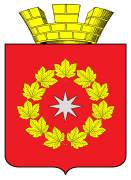 ПОСТАНОВЛЕНИЕАДМИНИСТРАЦИИ ГОРОДСКОГО ПОСЕЛЕНИЯ Р.П. ОКТЯБРЬСКИЙОКТЯБРЬСКОГО МУНИЦИПАЛЬНОГО РАЙОНАВОЛГОГРАДСКОЙ ОБЛАСТИ«___» декабря 2019 года                                                           № 12/___Об утверждении административного регламентапредоставления муниципальной услуги «Заключение договора на размещение нестационарного торгового объекта в месте, определенном схемой размещения нестационарных торговых объектов на территории городского поселения р.п.Октябрьский Октябрьского муниципального района Волгоградской области, без проведения аукциона».В целях совершенствования работы по реализации Федерального закона от 27 июля 2010 г. N 210-ФЗ "Об организации предоставления государственных и муниципальных услуг", во исполнение Закона Волгоградской области от 27.10.2015 № 182-ОД «О торговой деятельности в Волгоградской области», руководствуясь статьей 5 Устава городского поселения р.п.Октябрьский, постановляю:1. Утвердить административный регламент предоставления муниципальной услуги "Заключение договора на размещение нестационарного торгового объекта в месте, определенном схемой размещения нестационарных торговых объектов на территории городского поселения р.п.Октябрьский Октябрьского муниципального района Волгоградской области, без проведения аукциона " (прилагается).2. Постановление обнародовать и разместить на официальном сайте муниципального образования городское поселение р.п. Октябрьский. 3. Настоящее постановление вступает в силу со дня его подписания.Глава городского поселенияр.п. Октябрьский                                                                А.С. СтариковУтвержден постановлением Администрации городского поселения р.п.Октябрьский от «___»__________ 20__ г. №_____Административный регламент предоставления муниципальной услуги «Заключение договорана размещение нестационарного торгового объекта в месте, определенном схемой размещения нестационарных торговых объектов на территории городского поселения р.п.Октябрьский Октябрьского муниципального района Волгоградской области,без проведения аукциона»1. Общие положения1.1. Предмет регулированияНастоящий административный регламент устанавливает порядок предоставления муниципальной услуги «Заключение договора 
на размещение нестационарного торгового объекта в месте, определенном схемой размещения нестационарных торговых объектов на территории городского поселения р.п.Октябрьский Октябрьского муниципального района Волгоградской области без проведения аукциона» (далее – муниципальная услуга) и стандарт предоставления муниципальной услуги, в том числе определяет сроки 
и последовательность административных процедур при предоставлении муниципальной услуги администрацией городского поселения р.п.Октябрьский Октябрьского муниципального района Волгоградской области.Действие настоящего административного регламента распространяется на размещение нестационарных торговых объектов: - в зданиях, строениях и сооружениях, находящихся 
в муниципальной собственности городского поселения р.п.Октябрьский Октябрьского муниципального района Волгоградской области; - на земельных участках, находящихся в муниципальной собственности городского поселения р.п.Октябрьский Октябрьского муниципального района Волгоградской области;- на земельных участках, государственная собственность на которые не разграничена.1.2. Заявителями на получение муниципальной услуги являются юридические лица, граждане, в том числе индивидуальные предприниматели, и их уполномоченные представители, обратившиеся 
с заявлением о предоставлении муниципальной услуги (далее – заявители).Договор на размещение нестационарного торгового объекта заключается без проведения аукциона (далее - Договор на размещение НТО) в следующих случаях:1) в случае наличия у заявителя действующего Договора 
на размещение НТО при одновременном соблюдении следующих условий:- заявитель, осуществляющий размещение нестационарного торгового объекта на основании Договора на размещение НТО, надлежащим образом исполнял договорные обязательства по такому договору;- место, на котором размещен нестационарный торговый объект, принадлежащий заявителю, включено в Схему размещения нестационарных торговых объектов на территории городского поселения р.п.Октябрьский Октябрьского муниципального района Волгоградской области (далее – Схема);- заявитель обратился в администрацию городского поселения р.п.Октябрьский Октябрьского муниципального района Волгоградской области для заключения Договора на размещение НТО на новый срок с соблюдением срока, установленного Порядком размещения нестационарных торговых объектов на территории муниципального образования, утвержденным решением Совета депутатов городского поселения р.п.Октябрьский Октябрьского муниципального района Волгоградской области от 05.08.2016 г. № 17-3/97 «Об утверждении порядка размещения нестационарных торговых объектов на территории городского поселения р.п.Октябрьский» (далее – Порядок);2) с заявителем заключен договор аренды земельного участка для размещения нестационарного торгового объекта, до вступления в силу Порядка, при одновременном соблюдении следующих условий:- заявитель, осуществляющий размещение нестационарного торгового объекта на основании договора аренды земельного участка, надлежащим образом исполнял договорные обязательства по такому договору;- нестационарный торговый объект установлен на таком месте;- место, на котором размещен нестационарный торговый объект, принадлежащий заявителю, включено в Схему;- заявление подано с соблюдением срока, установленного Порядком.Для целей настоящего административного регламента под надлежащим исполнением договорных обязательств понимается отсутствие нарушений любых условий договора заявителем в течение всего срока его действия.1.3. Порядок информирования заявителей о предоставлении муниципальной услуги.1.3.1. Сведения о месте нахождения, контактных телефонах 
и графике работы администрации городского поселения р.п.Октябрьский Октябрьского муниципального района Волгоградской области, организаций, участвующих в предоставлении муниципальной услуги, многофункционального центра (далее – МФЦ):администрация городского поселения р.п. Октябрьский, расположенная по адресу: 404321, Волгоградская область, Октябрьский район, р. п. Октябрьский, ул.Круглякова, 165.  Контактный телефон (телефон для справок): (844 75) 6-17-51- приемная, 6-20-90 специалисты.Электронный адрес для направления обращений: gorposok@yandex.ru.График работы администрации поселения: с 08.00 час. до 17.00 час. (понедельник – четверг), с 08.00 час. до 16.00 час. (пятница), перерыв на обед с 12.00 час. до 13.00 час. Суббота, воскресенье - выходные дни.График приема заявителей по вопросам предоставления муниципальной услуги: с 08.30 час. до 12.00 час. (вторник, четверг), перерыв на обед с 12.00 час. до 13.00 час. Суббота, воскресенье - выходные дни.Информация о местонахождении и графиках работы МФЦ также размещена на Едином портале сети центров и офисов «Мои Документы» (МФЦ) Волгоградской области (http://mfc.volganet.ru). 1.3.2. Информацию о порядке предоставления муниципальной услуги заявитель может получить:непосредственно в администрации городского поселения р.п.Октябрьский Октябрьского муниципального района Волгоградской области (информационные стенды, устное информирование по телефону, а также на личном приеме муниципальными служащими администрации городского поселения р.п.Октябрьский Октябрьского муниципального района Волгоградской области);по почте, в том числе электронной (адрес электронной почты), 
в случае письменного обращения заявителя;в сети Интернет на официальном сайте администрации городского поселения р.п.Октябрьский Октябрьского муниципального района Волгоградской области (http://gpoktyabr.ru/), на официальном портале Губернатора и Администрации Волгоградской области (www.volgograd.ru), на Едином портале государственных и муниципальных услуг, являющемся федеральной государственной информационной системой, обеспечивающей предоставление государственных и муниципальных услуг в электронной форме (далее – Единый портал государственных и муниципальных услуг) (www.gosuslugi.ru).2. Стандарт предоставления муниципальной услуги2.1. Наименование муниципальной услуги – «Заключение договора на размещение нестационарного торгового объекта в месте, определенном схемой размещения нестационарных торговых объектов на территории городского поселения р.п.Октябрьский Октябрьского муниципального района Волгоградской области без проведения аукциона».2.2. Муниципальная услуга предоставляется администрацией городского поселения р.п.Октябрьский Октябрьского муниципального района Волгоградской области (далее – уполномоченный орган).2.3. Результатом предоставления муниципальной услуги является:- решение о заключении Договора на размещение НТО;- решение об отказе в заключении Договора на размещение НТО.2.4. Срок предоставления муниципальной услуги составляет 30 дней.2.5. Правовыми основаниями для предоставления муниципальной услуги являются следующие нормативные правовые акты:- Конституция Российской Федерации («Российская газета», № 7, 21.01.2009, «Собрание законодательства Российской Федерации», 26.01.2009, № 4, ст. 445, «Парламентская газета», № 4, 23 - 29.01.2009);- Федеральный закон от 02.05.2006 № 59-ФЗ «О порядке рассмотрения обращений граждан Российской Федерации» («Собрание законодательства Российской Федерации», 08.05.2006, № 19, ст. 2060, «Российская газета», № 95, 05.05.2006);- Федеральный закон от 27.07.2006 № 152-ФЗ «О персональных данных» («Российская газета», № 165, 29.07.2006, «Собрание законодательства Российской Федерации», 31.07.2006, № 31 (1 ч.), 
ст. 3451, «Парламентская газета», № 126-127, 03.08.2006);- Федеральный закон от 28.12.2009 № 381-ФЗ «Об основах государственного регулирования торговой деятельности в Российской Федерации» («Российская газета», № 253, 30.12.2009, «Собрание законодательства Российской Федерации», 04.01.2010, № 1, ст. 2);- Федеральный закон от 27.07.2010 № 210-ФЗ «Об организации предоставления государственных и муниципальных услуг» («Собрание законодательства Российской Федерации», 02.08.2010, № 31, ст. 4179, «Российская газета», № 168, 30.07.2010);- Федеральный закон от 06.04.2011 № 63-ФЗ «Об электронной подписи» («Парламентская газета», № 17, 08 - 14.04.2011, «Российская газета», № 75, 08.04.2011, «Собрание законодательства Российской Федерации», 11.04.2011, № 15, ст. 2036);- постановление Правительства Российской Федерации от 25.06.2012 № 634 «О видах электронной подписи, использование которых допускается при обращении за получением государственных 
и муниципальных услуг» («Российская газета», № 148, 02.07.2012, «Собрание законодательства Российской Федерации», 02.07.2012, № 27, 
ст. 3744);- постановление Правительства Российской Федерации от 25.08.2012 № 852 «Об утверждении Правил использования усиленной квалифицированной электронной подписи при обращении за получением государственных и муниципальных услуг и о внесении изменения 
в Правила разработки и утверждения административных регламентов предоставления государственных услуг» («Российская газета», № 200, 31.08.2012, «Собрание законодательства Российской Федерации», 03.09.2012, № 36, ст. 4903);- постановление Правительства Российской Федерации 
от 26.03.2016 № 236 «О требованиях к предоставлению в электронной форме государственных и муниципальных услуг» («Российская газета», 
№ 75, 08.04.2016, «Собрание законодательства Российской Федерации», 11.04.2016, № 15, ст. 2084);- Закон Волгоградской области от 27.10.2015 № 182-ОД «О торговой деятельности в Волгоградской области» («Волгоградская правда», № 169, 03.11.2015);- приказ комитета промышленности и торговли Волгоградской области от 04.02.2016 № 14-ОД «Об утверждении Порядка разработки 
и утверждения схем размещения нестационарных торговых объектов 
на территории Волгоградской области» («Волгоградская правда», № 26, 16.02.2016);- Устав городского поселения р.п.Октябрьский Октябрьского муниципального района Волгоградской области;- решение Совета депутатов городского поселения р.п.Октябрьский Октябрьского муниципального района Волгоградской области от 05.08.2016 г. № 17-3/97 «Об утверждении порядка размещения нестационарных торговых объектов на территории городского поселения р.п.Октябрьский»;2.6. Исчерпывающий перечень документов, необходимых для предоставления муниципальной услуги.2.6.1. В целях получения муниципальной услуги заявитель самостоятельно представляет: 1) заявление о заключении Договора на размещение НТО (далее – заявление) по форме согласно приложению к настоящему административному регламенту;2) документ, удостоверяющий личность заявителя (представителя заявителя) (при личном обращении), или копию документа, удостоверяющего личность заявителя (представителя заявителя) (в случае направления заявления посредством почтовой связи на бумажном носителе).В случае обращения заявителя с использованием информационно-телекоммуникационной сети «Интернет» к заявлению в форме электронного документа прилагается копия документа, удостоверяющего личность заявителя (представителя заявителя) в виде электронного образа такого документа.Представление данного документа не требуется в случае представления заявления в форме электронного документа посредством отправки через личный кабинет Единого портала государственных и муниципальных услуг, а также если заявление подписано усиленной квалифицированной электронной подписью;3) документ, подтверждающий полномочия представителя заявителя в случае, если с заявлением обращается представитель заявителя.В случае представления заявления в форме электронного документа представителем заявителя, действующим на основании доверенности, 
к заявлению также прилагается доверенность в виде электронного образа такого документа.2.6.2. В заявлении указываются реквизиты Договора на размещение НТО в случае, предусмотренном подпунктом 1 пункта 1.2 административного регламента, или договора аренды земельного участка 
в случае, предусмотренном подпунктом 2 пункта 1.2 настоящего административного регламента.2.6.3. Заявитель вправе представить по собственной инициативе:1) выписку из Единого государственного реестра юридических лиц 
о юридическом лице, являющемся заявителем;2) выписку из Единого государственного реестра индивидуальных предпринимателей об индивидуальном предпринимателе, являющемся заявителем;3) выписку из Единого государственного реестра недвижимости 
о земельном участке.В случае если заявитель не представил указанные документы (информацию) по собственной инициативе, данные документы (информацию) уполномоченный орган самостоятельно запрашивает 
в рамках межведомственного информационного взаимодействия.2.6.4. Заявление и документы могут быть представлены заявителями по их выбору в уполномоченный орган или МФЦ лично, либо направлены посредством почтовой связи на бумажном носителе, либо представлены 
в уполномоченный орган в форме электронного документа по выбору заявителя либо путем заполнения формы запроса, размещенной 
на официальном сайте уполномоченного органа в сети «Интернет», в том числе с использованием Единого портала государственных 
и муниципальных услуг, являющегося федеральной государственной информационной системой, обеспечивающей предоставление государственных и муниципальных услуг в электронной форме, либо путем направления электронного документа в уполномоченный орган 
на официальную электронную почту. Подача документов через МФЦ осуществляется в соответствии 
с соглашением о взаимодействии, заключенным между МФЦ 
и уполномоченным органом, с момента вступления в силу соответствующего соглашения о взаимодействии.2.7. Исчерпывающий перечень оснований для отказа в приеме документов, необходимых для предоставления муниципальной услуги.Основаниями для отказа в приеме документов, необходимых для предоставления муниципальной услуги, являются следующие случаи:- документы представлены неуполномоченным выступать от имени заявителя лицом;-документы представлены в неуполномоченный орган;Заявителю направляется уведомление об отказе в приеме 
к рассмотрению заявления в случае, если при обращении 
за предоставлением муниципальной услуги в электронной форме 
в результате проверки усиленной квалифицированной электронной подписи выявлено несоблюдение установленных статьей 11 Федерального закона от 06.04.2011 № 63-ФЗ «Об электронной подписи» условий признания ее действительности (далее – квалифицированная подпись). 2.8. Исчерпывающий перечень оснований для приостановления или отказа в предоставлении муниципальной услуги. 2.8.1. Основания для приостановления предоставления муниципальной услуги отсутствуют.2.8.2. Основаниями для отказа в предоставлении муниципальной услуги являются:1) несоответствие заявителя требованиям, установленным пунктом 1.2 настоящего административного регламента;2) несоответствие заявления требованиям пункта 2.6.1 настоящего административного регламента и (или) представление заявления, содержащего недостоверные сведения;3) представление неполного пакета документов, предусмотренных подпунктом 2.6.1 настоящего административного регламента;4) нарушение заявителем процедуры и сроков, установленных Порядком, за исключением случаев нарушения сроков, пропущенных 
по вине органов местного самоуправления.2.9. Муниципальная услуга предоставляется бесплатно.2.10. Максимальный срок ожидания в очереди при подаче заявления с приложением документов о предоставлении муниципальной услуги, 
а также при получении результата предоставления муниципальной услуги.Максимальный срок ожидания в очереди при подаче запроса 
о предоставлении муниципальной услуги и при получении результата предоставления муниципальной услуги не может превышать 15 минут. 2.11. Срок регистрации заявления составляет:- на личном приеме граждан – не более 20 минут; - при поступлении заявления и документов по почте, информационной системе или через МФЦ – не более 3 дней со дня поступления в уполномоченный орган. 2.12. Требования к помещениям, в которых предоставляется муниципальная услуга, к залу ожидания, местам для заполнения запросов о предоставлении муниципальной услуги, информационным стендам 
с образцами их заполнения и перечнем документов, необходимых для предоставления муниципальной услуги, в том числе к обеспечению доступности для инвалидов указанных объектов в соответствии 
с законодательством Российской Федерации о социальной защите инвалидов.2.12.1. Требования к помещениям, в которых предоставляется муниципальная услуга.Помещения, в которых предоставляется муниципальная услуга, обеспечиваются необходимыми для предоставления муниципальной услуги оборудованием (компьютерами, средствами связи, оргтехникой), канцелярскими принадлежностями, информационными и справочными материалами, наглядной информацией, стульями и столами).Помещения уполномоченного органа должны соответствовать санитарно-эпидемиологическим правилам и нормативам «Гигиенические требования к персональным электронно-вычислительным машинам 
и организации работы. СанПиН 2.2.2/2.4.1340-03» и быть оборудованы средствами пожаротушения.Вход и выход из помещений оборудуются соответствующими указателями.Вход в уполномоченный орган оборудуется информационной табличкой (вывеской), содержащей информацию о наименовании, месте нахождения и режиме работы.Кабинеты оборудуются информационной табличкой (вывеской), содержащей информацию о наименовании уполномоченного органа (структурного подразделения), осуществляющего предоставление муниципальной услуги.2.12.2. Требования к местам ожидания.Места ожидания должны соответствовать комфортным условиям для заявителей и оптимальным условиям работы специалистов уполномоченного органа.Места ожидания должны быть оборудованы стульями, кресельными секциями, скамьями.2.12.3. Требования к местам приема заявителей.Прием заявителей осуществляется в специально выделенных для этих целей помещениях.Каждое рабочее место специалистов уполномоченного органа должно быть оборудовано персональным компьютером с возможностью доступа к необходимым информационным базам данных, печатающим 
и копирующим устройствам.При организации рабочих мест должна быть предусмотрена возможность свободного входа и выхода специалистов уполномоченного органа из помещения при необходимости.Места сдачи и получения документов заявителями, места для информирования заявителей и заполнения необходимых документов оборудуются стульями (креслами) и столами и обеспечиваются писчей бумагой и письменными принадлежностями.2.12.4. Требования к информационным стендам.В помещениях уполномоченного органа, предназначенных для работы с заявителями, размещаются информационные стенды, обеспечивающие получение информации о предоставлении муниципальной услуги.На информационных стендах, официальном сайте уполномоченного органа размещаются следующие информационные материалы:- извлечения из законодательных и нормативных правовых актов, содержащих нормы, регулирующие деятельность по исполнению муниципальной услуги;- текст настоящего административного регламента;- информация о порядке исполнения муниципальной услуги;- перечень документов, необходимых для предоставления муниципальной услуги;- формы и образцы документов для заполнения.- сведения о месте нахождения и графике работы наименование администрации муниципального образования и МФЦ;- справочные телефоны;- адреса электронной почты и адреса Интернет-сайтов;- информация о месте личного приема, а также об установленных для личного приема днях и часах.При изменении информации по исполнению муниципальной услуги осуществляется ее периодическое обновление.Визуальная, текстовая и мультимедийная информация о порядке предоставления муниципальной услуги размещается на информационном стенде или информационном терминале (устанавливается в удобном для граждан месте), а также в федеральной государственной информационной системе «Единый портал государственных и муниципальных услуг (функций)» (www.gosuslugi.ru), на официальном портале Губернатора 
и Администрации Волгоградской области в разделе «Государственные услуги» (www.volgograd.ru), а также на официальном сайте уполномоченного органа (адрес сайта).Оформление визуальной, текстовой и мультимедийной информации о порядке предоставления муниципальной услуги должно соответствовать оптимальному зрительному и слуховому восприятию этой информации гражданами.2.12.5. Требования к обеспечению доступности предоставления муниципальной услуги для инвалидов.В целях обеспечения условий доступности для инвалидов муниципальной услуги должно быть обеспечено:- оказание специалистами помощи инвалидам в посадке 
в транспортное средство и высадке из него перед входом в помещения, 
в которых предоставляется муниципальная услуга, в том числе 
с использованием кресла-коляски;- беспрепятственный вход инвалидов в помещение и выход из него;- возможность самостоятельного передвижения инвалидов 
по территории организации, помещения, в которых оказывается муниципальная услуга;- сопровождение инвалидов, имеющих стойкие расстройства функции зрения и самостоятельного передвижения, и оказание им помощи на территории организации, помещения, в которых оказывается муниципальная услуга;- надлежащее размещение оборудования и носителей информации, необходимых для обеспечения беспрепятственного доступа инвалидов 
в помещения и к услугам, с учетом ограничений их жизнедеятельности;- дублирование необходимой для инвалидов звуковой и зрительной информации, а также надписей, знаков и иной текстовой и графической информации знаками, выполненными рельефно-точечным шрифтом Брайля;- допуск сурдопереводчика и тифлосурдопереводчика;- допуск собаки-проводника при наличии документа, подтверждающего ее специальное обучение и выданного по форме 
и в порядке, которые определяются федеральным органом исполнительной власти, осуществляющим функции по выработке и реализации государственной политики и нормативно-правовому регулированию 
в сфере социальной защиты населения;- предоставление при необходимости услуги по месту жительства инвалида или в дистанционном режиме;- оказание специалистами иной необходимой помощи инвалидам 
в преодолении барьеров, препятствующих получению ими услуг наравне 
с другими лицами.2.13. Показатели доступности и качества муниципальной услуги являются предоставление муниципальной услуги или осуществление отдельных административных процедур в электронной форме, получение заявителем информации о ходе предоставления муниципальной услуги 
с использованием средств телефонной связи, электронного информирования, соблюдение сроков предоставления муниципальной услуги, отсутствие жалоб и претензий со стороны заявителя, а также судебных актов о признании незаконными решений, действий (бездействия) уполномоченного органа и должностных лиц уполномоченного органа. 2.14. Особенности осуществления отдельных административных процедур в электронной форме и предоставления муниципальной услуги через МФЦ установлены в разделе 3 настоящего административного регламента.3. Состав, последовательность и сроки выполненияадминистративных процедур, требования к порядку их выполнения,в том числе особенности выполнения административных процедурв электронной форме, а также особенности выполнения административных процедур в многофункциональных центрах3.1. Предоставление муниципальной услуги включает в себя следующие административные процедуры:а) прием и регистрация заявления, в том числе, поступившего 
в электронной форме и прилагаемых к нему документов либо отказ 
в приеме к рассмотрению заявления;б) формирование и направление межведомственных запросов документов (информации), необходимых для рассмотрения заявления;в) рассмотрение заявления и осуществление проверки соответствия заявителя и его заявления установленным требованиям;г) принятие решения о заключении Договора на размещение НТО либо об отказе в заключении Договора на размещение НТО;д) вручение (направление) заявителю либо направление в МФЦ решения о заключении Договора на размещение НТО либо об отказе 
в заключении Договора на размещение НТО.3.2 Прием и регистрация заявления, в том числе, поступившего 
в электронной форме и прилагаемых к нему документов либо отказ 
в приеме к рассмотрению заявления.3.2.1. Основанием для начала административной процедуры является поступление в уполномоченный орган заявления и прилагаемых к нему документов, предусмотренных пунктом 2.6.1 настоящего административного регламента на личном приеме, через МФЦ, почтовым отправлением или в электронной форме. 3.2.2. Прием заявления и прилагаемых к нему документов осуществляет должностное лицо уполномоченного органа, ответственное за предоставление муниципальной услуги.3.2.3. При личном обращении заявителя должностное лицо уполномоченного органа, ответственное за предоставление муниципальной услуги, специалист МФЦ, осуществляющий прием документов, проверяет комплектность представленного в соответствии 
с пунктом 2.6.1 настоящего административного регламента пакета документов.Получение заявления и прилагаемых к нему документов подтверждается уполномоченным органом путем выдачи (направления) заявителю расписки в получении документов. В случае предоставления документов через МФЦ расписка выдается указанным МФЦ. При поступлении заявления и прилагаемых к нему документов 
в МФЦ, последний не позднее дня, следующего за днем их поступления, обеспечивает передачу заявления и прилагаемых к нему документов 
в уполномоченный орган.3.2.4. При поступлении заявления по почте должностное лицо уполномоченного органа, ответственное за предоставление муниципальной услуги, принимает и регистрирует заявление 
с прилагаемыми к нему документами.Получение заявления в форме электронного документа 
и прилагаемых к нему документов подтверждается уполномоченным органом путем направления заявителю уведомления, содержащего входящий регистрационный номер заявления, дату получения уполномоченным органом указанного заявления и прилагаемых к нему документов, а также перечень наименований файлов, представленных 
в форме электронных документов, с указанием их объема (далее - уведомление о получении заявления).Уведомление о получении заявления направляется указанным заявителем в заявлении способом не позднее рабочего дня, следующего 
за днем поступления заявления в уполномоченный орган.3.2.5 В случае наличия оснований, предусмотренных абзацами 
3-4 пункта 2.7 настоящего административного регламента, должностное лицо уполномоченного органа, ответственное за предоставление муниципальной услуги, специалист МФЦ, осуществляющий прием документов, отказывает в приеме документов (при личном обращении заявителя) или направляет заявителю уведомление об отказе в приеме 
к рассмотрению заявления (при получении документов посредством почтового отправления или в электронной форме) с указанием причины такого отказа.При поступлении заявления в электронной форме специалист уполномоченного органа, ответственный за прием документов, в течение 
1 рабочего дня с момента его регистрации проводит проверку подлинности простой электронной подписи заявителя с использованием соответствующего сервиса единой системы идентификации 
и аутентификации, а также процедуру проверки действительности квалифицированной подписи, с использованием которой подписано заявление (пакет электронных документов) о предоставлении муниципальной услуги, предусматривающую проверку соблюдения условий, указанных в статье 11 Федерального закона от 06.04.2011 
№ 63-ФЗ «Об электронной подписи».В случае если в результате проверки квалифицированной подписи будет выявлено несоблюдение установленных условий признания 
ее действительности, уполномоченный орган в течение трех дней со дня завершения проведения такой проверки принимает решение об отказе 
в приеме к рассмотрению заявления и направляет заявителю уведомление об этом в электронной форме с указанием пунктов статьи 11 Федерального закона от 06.04.2011 № 63-ФЗ «Об электронной подписи», которые послужили основанием для принятия указанного решения. Такое уведомление подписывается квалифицированной подписью руководителя уполномоченного органа или уполномоченного им должностного лица 
и направляется по адресу электронной почты заявителя либо в его личный кабинет на Едином портале государственных и муниципальных услуг.3.2.6. Максимальный срок исполнения административной процедуры:- на личном приеме граждан – не более 20* минут;- при поступлении заявления и документов по почте или через 
МФЦ – не более 3* дней со дня поступления в уполномоченный орган;- при поступлении заявления в электронной форме – 1 рабочий день.Уведомление об отказе в приеме к рассмотрению заявления, в случае выявления в ходе проверки квалифицированной подписи заявителя несоблюдения установленных условий признания ее действительности направляется в течение 3 дней со дня завершения проведения такой проверки. 3.2.7. Результатом выполнения административной процедуры является:- прием и регистрация заявления, выдача (направление 
в электронном виде или в МФЦ) заявителю расписки в получении заявления и приложенных к нему документов (уведомления о получении заявления);- направление уведомления об отказе в приеме к рассмотрению заявления.3.3. Формирование и направление межведомственных запросов документов (информации), необходимых для рассмотрения заявления.3.3.1. Основанием для начала административной процедуры является непредставление заявителем по собственной инициативе документов, предусмотренных пунктом 2.6.3 настоящего административного регламента.3.3.2. В случае если документы (информация), предусмотренные пунктом 2.6.3 настоящего административного регламента, не были представлены заявителем по собственной инициативе, специалист уполномоченного органа, ответственный за рассмотрение заявления, готовит и направляет в установленном законодательством порядке межведомственные запросы в органы, в распоряжении которых находятся указанные документы и информация. 3.3.3. В случае если заявителем самостоятельно представлены 
все документы, необходимые для предоставления муниципальной услуги 
и в распоряжении уполномоченного органа имеется вся информация, необходимая для ее предоставления, специалист уполномоченного органа, ответственный за рассмотрение заявления, переходит к исполнению следующей административной процедуры настоящего административного регламента.3.3.4. Максимальный срок исполнения административной 
процедуры - 3* дня со дня окончания приема документов и регистрации заявления.3.3.5. Результатом исполнения административной процедуры является формирование и направление межведомственных запросов документов (информации).3.4. Рассмотрение заявления и осуществление проверки соответствия заявителя и его заявления установленным требованиям.3.4.1. Основанием для начала административной процедуры является поступление зарегистрированного заявления специалисту уполномоченного органа, ответственному за рассмотрение заявления.3.4.2. Специалист уполномоченного органа, ответственный 
за рассмотрение заявления:а) осуществляет проверку соответствия заявителя и его заявления требованиям, указанным в пункте 1.2 настоящего административного регламента;б) рассматривает заявление на предмет отсутствия (наличия) оснований для отказа в предоставлении муниципальной услуги, предусмотренных пунктом 2.8.2 настоящего административного регламента;в) подготавливает проект решения о заключении Договора 
на размещение НТО в случае, если основания для отказа в предоставлении муниципальной услуги, предусмотренные пунктом 2.8.2 настоящего административного регламента, не выявлены;г) подготавливает проект решения об отказе в заключении Договора на размещение НТО в случае, если основания для отказа в предоставлении муниципальной услуги, предусмотренные пунктом 2.8.2 настоящего административного регламента, выявлены;д) передает проект решения, указанного в подпункте «в» либо подпункте «г» настоящего пункта (далее – решение), должностному лицу уполномоченного органа, наделенному полномочиями на подписание решения (далее – уполномоченное должностное лицо).3.4.3. Максимальный срок выполнения административной процедуры составляет 10 дней*.3.4.4. Результатом выполнения административной процедуры является подготовка и передача проекта решения уполномоченному должностному лицу.3.5. Принятие решения о заключении Договора на размещение НТО либо об отказе в заключении Договора на размещение НТО3.5.1. Основанием для начала административной процедуры является поступление проекта решения уполномоченному должностному лицу.3.5.2. Уполномоченное должностное лицо:а) подписывает проект решения;б) передает подписанное решение специалисту уполномоченного органа, ответственному за вручение (направление) заявителю либо направление в МФЦ решения.3.5.3. Максимальный срок выполнения административной процедуры составляет 2 дня*.3.5.4. Результатом выполнения административной процедуры является принятие и передача решения специалисту уполномоченного органа, ответственному за вручение (направление) заявителю либо направление в МФЦ решения.3.6. Вручение (направление) заявителю либо направление в МФЦ решения о заключении Договора на размещение НТО либо об отказе 
в заключении Договора на размещение НТО.3.6.1. Основанием для начала административной процедуры является поступление решения специалисту уполномоченного органа, ответственному за вручение (направление) заявителю либо направление 
в МФЦ решения.3.6.2. Специалист уполномоченного органа, ответственный 
за вручение (направление) заявителю либо направление в МФЦ решения, осуществляет одно из следующих действий:а) вручает решение заявителю лично под роспись;б) направляет решение заявителю по почте заказным письмом (при наличии соответствующего указания в заявлении);в) направляет решение в МФЦ (в случае поступления заявления через МФЦ, если иной способ получения не указан в заявлении).3.6.3. Максимальный срок выполнения административной процедуры составляет 5 дней*.3.6.4. Результатом выполнения административной процедуры является вручение (направление) заявителю либо направление в МФЦ решения.4. Формы контроля за исполнением административного регламента4.1. Контроль за соблюдением администрацией городского поселения р.п.Октябрьский Октябрьского муниципального района Волгоградской области, должностными лицами администрации городского поселения р.п.Октябрьский Октябрьского муниципального района Волгоградской области , участвующими в предоставлении муниципальной услуги, осуществляется должностными лицами администрации поселения, специально уполномоченными на осуществление данного контроля, руководителем администрации поселения и включает в себя проведение проверок полноты и качества предоставления муниципальной услуги. Плановые и внеплановые проверки проводятся уполномоченными должностными лицами администрации поселения на основании распоряжения руководителя администрации поселения.4.2. Проверка полноты и качества предоставления муниципальной услуги осуществляется путем проведения:4.2.1. Плановых проверок соблюдения и исполнения должностными лицами администрации поселения, участвующими в предоставлении муниципальной услуги, положений настоящего административного регламента, нормативных правовых актов, регулирующих деятельность по предоставлению муниципальной услуги при осуществлении отдельных административных процедур и предоставления муниципальной услуги в целом.4.2.2. Внеплановых проверок соблюдения и исполнения должностными лицами администрации поселения, участвующими в предоставлении муниципальной услуги, положений настоящего административного регламента, нормативных правовых актов, регулирующих деятельность 
по предоставлению муниципальной услуги при осуществлении отдельных административных процедур и предоставления муниципальной услуги 
в целом.4.3. Плановые проверки осуществления отдельных административных процедур проводятся 1 раз в полугодие; полноты 
и качества предоставления муниципальной услуги в целом - 1 раз в год, внеплановые - при поступлении в администрацию поселения жалобы заявителя на своевременность, полноту и качество предоставления муниципальной услуги, на основании иных документов и сведений, указывающих на нарушения настоящего административного регламента.4.4. По результатам проведенной проверки составляется акт, 
в котором отражаются выявленные нарушения и предложения 
по их устранению. Акт подписывается должностным лицом, уполномоченным на проведение проверки.4.5. Должностные лица администрации поселения, участвующие в предоставлении муниципальной услуги, несут персональную ответственность за соблюдение сроков и последовательности исполнения административных действий и выполнения административных процедур, предусмотренных настоящим административным регламентом. Персональная ответственность закрепляется в должностных инструкциях. В случае выявления нарушений виновные несут ответственность 
в соответствии с действующим законодательством Российской Федерации и Волгоградской области.4.6. Самостоятельной формой контроля за исполнением положений административного регламента является контроль со стороны граждан, их объединений и организаций, который осуществляется путем направления обращений и жалоб в администрацию поселения.5. Досудебный (внесудебный) порядок обжалования решенийи действий (бездействия) администрации городского поселения р.п.Октябрьский Октябрьского муниципального района Волгоградской области , МФЦ, организаций, указанных в части 1.1 статьи 16 Федерального закона 
от 27.07.2010 № 210-ФЗ «Об организации предоставления государственных и муниципальных услуг», а также их должностных лиц, муниципальных служащих, работников5.1. Заявитель может обратиться с жалобой на решения и действия (бездействие) администрации поселения, МФЦ, организаций, указанных в части 1.1 статьи 16 Федерального закона от 27.07.2010 № 210-ФЗ «Об организации предоставления государственных и муниципальных услуг» (далее – Федеральный закон № 210-ФЗ), а также их должностных лиц, муниципальных служащих, работников, в том числе в следующих случаях:1) нарушение срока регистрации запроса заявителя о предоставлении муниципальной услуги, запроса, указанного в статье 15.1 Федерального закона № 210-ФЗ;2) нарушение срока предоставления муниципальной услуги. 
В указанном случае досудебное (внесудебное) обжалование заявителем решений и действий (бездействия) многофункционального центра, работника многофункционального центра возможно в случае, если 
на многофункциональный центр, решения и действия (бездействие) которого обжалуются, возложена функция по предоставлению муниципальной услуги в полном объеме в порядке, определенном частью 1.3 статьи 16 Федерального закона № 210-ФЗ;3) требование у заявителя документов или информации либо осуществления действий, представление или осуществление которых 
не предусмотрено нормативными правовыми актами Российской Федерации, нормативными правовыми актами Волгоградской области, муниципальными правовыми актами для предоставления муниципальной  услуги;4) отказ в приеме документов, предоставление которых предусмотрено нормативными правовыми актами Российской Федерации, нормативными правовыми актами Волгоградской области, муниципальными правовыми актами для предоставления муниципальной услуги, у заявителя;5) отказ в предоставлении муниципальной услуги, если основания отказа не предусмотрены федеральными законами и принятыми 
в соответствии с ними иными нормативными правовыми актами Российской Федерации, законами и иными нормативными правовыми актами Волгоградской области, муниципальными правовыми актами. 
В указанном случае досудебное (внесудебное) обжалование заявителем решений и действий (бездействия) многофункционального центра, работника многофункционального центра возможно в случае, если 
на многофункциональный центр, решения и действия (бездействие) которого обжалуются, возложена функция по предоставлению муниципальной услуги в полном объеме в порядке, определенном частью 1.3 статьи 16 Федерального закона № 210-ФЗ;6) затребование с заявителя при предоставлении муниципальной услуги платы, не предусмотренной нормативными правовыми актами Российской Федерации, нормативными правовыми актами Волгоградской области, муниципальными правовыми актами;7) отказ администрации поселения, должностного лица  администрации поселения, многофункционального центра, работника многофункционального центра, организаций, предусмотренных частью 1.1 статьи 16 Федерального закона № 210-ФЗ, или их работников в исправлении допущенных ими опечаток 
и ошибок в выданных в результате предоставления муниципальной услуги документах либо нарушение установленного срока таких исправлений. 
В указанном случае досудебное (внесудебное) обжалование заявителем решений и действий (бездействия) многофункционального центра, работника многофункционального центра возможно в случае, если 
на многофункциональный центр, решения и действия (бездействие) которого обжалуются, возложена функция по предоставлению муниципальной услуги в полном объеме в порядке, определенном частью 1.3 статьи 16 Федерального закона № 210-ФЗ;8) нарушение срока или порядка выдачи документов по результатам предоставления муниципальной услуги;9) приостановление предоставления муниципальной услуги, если основания приостановления не предусмотрены федеральными законами 
и принятыми в соответствии с ними иными нормативными правовыми актами Российской Федерации, законами и иными нормативными правовыми актами Волгоградской области, муниципальными правовыми актами. В указанном случае досудебное (внесудебное) обжалование заявителем решений и действий (бездействия) многофункционального центра, работника многофункционального центра возможно в случае, если на многофункциональный центр, решения и действия (бездействие) которого обжалуются, возложена функция по предоставлению муниципальной услуги в полном объеме в порядке, определенном частью 1.3 статьи 16 Федерального закона № 210-ФЗ;10) требование у заявителя при предоставлении муниципальной услуги документов или информации, отсутствие и (или) недостоверность которых не указывались при первоначальном отказе в приеме документов, необходимых для предоставления муниципальной услуги, либо 
в предоставлении муниципальной услуги, за исключением случаев, предусмотренных пунктом 4 части 1 статьи 7 Федерального закона 
№ 210-ФЗ. В указанном случае досудебное (внесудебное) обжалование заявителем решений и действий (бездействия) МФЦ, работника МФЦ возможно в случае, если на МФЦ, решения и действия (бездействие) которого обжалуются, возложена функция по предоставлению данной  муниципальной услуги в полном объеме в порядке, определенном частью 1.3 статьи 16 Федерального закона  № 210-ФЗ.5.2. Жалоба подается в письменной форме на бумажном носителе, 
в электронной форме в администрацию поселения, МФЦ, либо в администрацию Октябрьского муниципального района Волгоградской области, являющуюся учредителем МФЦ (далее - учредитель МФЦ), а также в организации, предусмотренные частью 1.1 статьи 16 Федерального закона № 210-ФЗ. Жалобы на решения и действия (бездействие) работника МФЦ подаются руководителю этого МФЦ. Жалобы на решения и действия (бездействие) МФЦ подаются учредителю МФЦ или должностному лицу, уполномоченному нормативным правовым актом субъекта Российской Федерации. Жалобы на решения и действия (бездействие) работников организаций, предусмотренных частью 1.1 статьи 16 Федерального закона № 210-ФЗ, подаются руководителям этих организаций.Жалоба на решения и действия (бездействие) администрации поселения, должностного лица администрации поселения, муниципального служащего, руководителя администрации поселения может быть направлена по почте, через МФЦ, с использованием информационно-телекоммуникационной сети «Интернет», официального сайта органа, предоставляющего муниципальную услугу, единого портала государственных и муниципальных услуг либо регионального портала государственных и муниципальных услуг, а также может быть принята при личном приеме заявителя.Жалоба на решения и действия (бездействие) МФЦ, работника МФЦ может быть направлена по почте, с использованием информационно-телекоммуникационной сети «Интернет», официального сайта МФЦ, единого портала государственных и муниципальных услуг либо регионального портала государственных и муниципальных услуг, а также может быть принята при личном приеме заявителя.Жалоба на решения и действия (бездействие) организаций, предусмотренных частью 1.1 статьи 16 Федерального закона № 210-ФЗ, 
а также их работников может быть направлена по почте, с использованием информационно-телекоммуникационной сети «Интернет», официальных сайтов этих организаций, единого портала государственных 
и муниципальных услуг либо регионального портала государственных 
и муниципальных услуг, а также может быть принята при личном приеме заявителя.5.3. Жалобы на решения и действия (бездействие) руководителя органа, предоставляющего муниципальную услугу, подаются 
в вышестоящий орган (при его наличии) либо в случае его отсутствия рассматриваются непосредственно руководителем органа, предоставляющего муниципальную услугу.5.4. Жалоба должна содержать:1) наименование администрации поселения, должностного лица администрации поселения, или муниципального служащего, МФЦ, его руководителя и (или) работника, организаций, предусмотренных частью 1.1 статьи 16 Федерального закона № 210, их руководителей и (или) работников, решения и действия (бездействие) которых обжалуются;2) фамилию, имя, отчество (последнее - при наличии), сведения 
о месте жительства заявителя - физического лица либо наименование, сведения о месте нахождения заявителя - юридического лица, а также номер (номера) контактного телефона, адрес (адреса) электронной почты (при наличии) и почтовый адрес, по которым должен быть направлен ответ заявителю;3) сведения об обжалуемых решениях и действиях (бездействии) администрации поселения, ее должностного лица, либо муниципального служащего, МФЦ, работника МФЦ, организаций, предусмотренных частью 1.1 статьи 16 Федерального закона № 210-ФЗ, их работников;4) доводы, на основании которых заявитель не согласен с решением и действиями (бездействием) администрации поселения, ее должностного лица или муниципального служащего, МФЦ, работника МФЦ, организаций, предусмотренных частью 1.1 статьи 16 Федерального закона № 210-ФЗ, их работников. Заявителем могут быть представлены документы (при наличии), подтверждающие доводы заявителя, либо их копии.Заявитель имеет право на получение информации и документов, необходимых для обоснования и рассмотрения жалобы.5.5. Основанием для начала процедуры досудебного обжалования является поступление жалобы заявителя. Регистрация жалобы осуществляется уполномоченным специалистом администрации поселения, работниками МФЦ, организаций, предусмотренных частью 1.1 статьи 16 Федерального закона № 210-ФЗ в течение трех дней со дня ее поступления.Жалоба, поступившая в МФЦ, учредителю МФЦ, в организации, предусмотренные частью 1.1 статьи 16 Федерального закона № 210-ФЗ, подлежит рассмотрению в течение пятнадцати рабочих дней со дня ее регистрации, а в случае обжалования отказа администрации поселения, МФЦ, организаций, предусмотренных частью 1.1 статьи 16 настоящего Федерального закона № 210-ФЗ, в приеме документов у заявителя либо в исправлении допущенных опечаток и ошибок или в случае обжалования нарушения установленного срока таких исправлений - в течение пяти рабочих дней со дня ее регистрации.5.6. В случае если в жалобе не указаны фамилия заявителя, направившего жалобу, и (или) почтовый адрес, по которому должен быть направлен ответ, ответ на жалобу не дается.Если в указанной жалобе содержатся сведения о подготавливаемом, совершаемом или совершенном противоправном деянии, а также о лице, его подготавливающем, совершающем или совершившем, жалоба подлежит направлению в государственный орган в соответствии с его компетенцией.Должностное лицо, работник, наделенные полномочиями 
по рассмотрению жалоб в соответствии с пунктом 5.2 настоящего административного регламента, при получении жалобы, в которой содержатся нецензурные либо оскорбительные выражения, угрозы жизни, здоровью и имуществу должностного лица, а также членов его семьи, вправе оставить жалобу без ответа по существу поставленных в ней вопросов и сообщить заявителю о недопустимости злоупотребления правом.В случае если текст жалобы не поддается прочтению, она оставляется без ответа, о чем в течение семи дней со дня регистрации жалобы сообщается заявителю, если его фамилия и почтовый адрес поддаются прочтению.Если ответ по существу поставленного в жалобе вопроса не может быть дан без разглашения сведений, составляющих государственную или иную охраняемую федеральным законом тайну, в течение семи дней со дня регистрации жалобы заявителю, направившему жалобу, сообщается 
о невозможности дать ответ по существу поставленного в ней вопроса 
в связи с недопустимостью разглашения указанных сведений.В случае если текст жалобы не позволяет определить суть обращения заявителя, ответ по существу жалобы не дается, о чем в течение семи дней со дня регистрации жалобы сообщается заявителю. В случае если в жалобе обжалуется судебное решение, такая жалоба в течение семи дней со дня её регистрации возвращается заявителю, направившему жалобу, с разъяснением порядка обжалования данного судебного решения.Если в жалобе содержится вопрос, на который заявителю неоднократно давались письменные ответы по существу в связи с ранее направляемыми жалобами, и при этом в жалобе не приводятся новые доводы или обстоятельства, должностное лицо, работник, наделенные полномочиями по рассмотрению жалоб в соответствии с пунктом 5.2 настоящего административного регламента, вправе принять решение 
о безосновательности очередной жалобы и прекращении переписки 
с заявителем по данному вопросу при условии, что указанная жалоба 
и ранее направляемые жалобы направлялись в один и тот 
же уполномоченный орган или одному и тому же должностному лицу. 
О данном решении уведомляется заявитель, направивший жалобу.5.7. По результатам рассмотрения жалобы принимается одно 
из следующих решений:1) жалоба удовлетворяется, в том числе в форме отмены принятого решения, исправления допущенных опечаток и ошибок в выданных 
в результате предоставления муниципальной услуги документах, возврата заявителю денежных средств, взимание которых не предусмотрено нормативными правовыми актами Российской Федерации, нормативными правовыми актами Волгоградской области, муниципальными правовыми актами; 2) в удовлетворении жалобы отказывается.5.8. Основаниями для отказа в удовлетворении жалобы являются:1) признание правомерными решения и (или) действий (бездействия)  администрации поселения, ее должностных лиц, муниципальных служащих администрации поселения, МФЦ, работника МФЦ, 
а также организаций, предусмотренных частью 1.1 статьи 16 Федерального закона № 210-ФЗ, или их работников, участвующих в предоставлении муниципальной услуги,2) наличие вступившего в законную силу решения суда по жалобе 
о том же предмете и по тем же основаниям;3) подача жалобы лицом, полномочия которого не подтверждены 
в порядке, установленном законодательством Российской Федерации.5.9. Не позднее дня, следующего за днем принятия решения, заявителю в письменной форме и по желанию заявителя в электронной форме направляется мотивированный ответ о результатах рассмотрения жалобы.В случае признания жалобы подлежащей удовлетворению в ответе заявителю дается информация о действиях, осуществляемых уполномоченным органом, МФЦ, либо организацией, предусмотренных частью 1.1 статьи 16 Федерального закона № 210-ФЗ, в целях незамедлительного устранения выявленных нарушений при оказании муниципальной услуги, а также приносятся извинения за доставленные неудобства и указывается информация о дальнейших действиях, которые необходимо совершить заявителю в целях получения муниципальной услуги.В случае признания жалобы не подлежащей удовлетворению в ответе заявителю даются аргументированные разъяснения о причинах принятого решения, а также информация о порядке обжалования принятого решения.5.10. В случае установления в ходе или по результатам рассмотрения жалобы признаков состава административного правонарушения или преступления должностное лицо администрации поселения, работник наделенные полномочиями по рассмотрению жалоб в соответствии с пунктом 5.2 настоящего административного регламента, незамедлительно направляют имеющиеся материалы в органы прокуратуры.5.11. Заявители вправе обжаловать решения, принятые при предоставлении муниципальной услуги, действия (бездействие) должностных лиц, муниципальных служащих администрации поселения, должностных лиц МФЦ, работников организаций, предусмотренных частью 1.1 статьи 16 Федерального закона № 210-ФЗ, в судебном порядке в соответствии 
с законодательством Российской Федерации.5.12. Положения настоящего раздела, устанавливающие порядок рассмотрения жалоб на нарушения прав граждан и организаций при предоставлении муниципальной услуги, не распространяются 
на отношения, регулируемые Федеральным законом от 02.05.2006 
№ 59-ФЗ «О порядке рассмотрения обращений граждан Российской Федерации»..